令和2年度いるまアクティブシニア「余生与世(よせよせ)」事業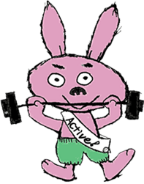 いるま元気塾　申込用紙※個人情報には十分留意し、この事業以外には利用しません。-------------------------------切り取り線-----------------------------いるま元気塾　申込受付(控え)※この受付表は、当面、受講生の仮身分証明になります。講座の際に持参してください。氏　　名フリガナフリガナフリガナ性別年齢氏　　名男　女　歳住　　所自宅電話携帯電話メールアドレス自己アピール(ご自分のやりたい活動など)まちサポ記入欄受付番号受付日担当担当担当まちサポ記入欄備考欄備考欄備考欄備考欄備考欄受付番号氏　　名フリガナ氏　　名令和2年9月　　日確かに「いるま元気塾」の申し込みを受け付けました。NPO法人まちづくりサポートネット元気な入間　　　印〒358-003入間市豊岡4-2-2入間市市民活動センター内TEL 04-2964-2511 FAX 04-2964-2519 mail: shimin@ictv.ne.jp令和2年9月　　日確かに「いるま元気塾」の申し込みを受け付けました。NPO法人まちづくりサポートネット元気な入間　　　印〒358-003入間市豊岡4-2-2入間市市民活動センター内TEL 04-2964-2511 FAX 04-2964-2519 mail: shimin@ictv.ne.jp令和2年9月　　日確かに「いるま元気塾」の申し込みを受け付けました。NPO法人まちづくりサポートネット元気な入間　　　印〒358-003入間市豊岡4-2-2入間市市民活動センター内TEL 04-2964-2511 FAX 04-2964-2519 mail: shimin@ictv.ne.jp